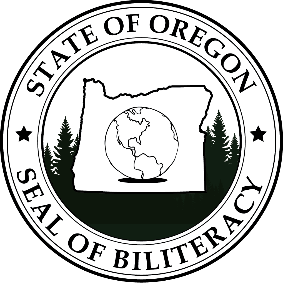 Oregon State Seal of BiliteracyData Submission Timeline2022 Graduation YearPost-Secondary - WINTER 2022Data Submission ------------------------------------------------------ Jan. 7 to Jan. 14Data Verification -------------------------------------------------- Jan. 17 to Jan. 21Printing --------------------------------------------------------------------------- Jan. 24 to Jan 28Mailing Certificates/Seals ------------------------- Jan 31 to Feb. 4K-12 - SPRING 2022:Data Submission ------------------------------------------------------ April 21 to May 6Data Verification -------------------------------------------------- May 9 to May 13Printing -------------------------------------------------------------------------- May 16 to May 20Mailing Certificates/Seals ------------------------- May 23 - May 27Post-Secondary – SUMMER 2022Data Submission ------------------------------------------------------ June 6 to June 10Data Verification -------------------------------------------------- June 13 to June 17Printing --------------------------------------------------------------------------- June 20 to June 24Mailing Certificates/Seals ------------------------- June 27 to July 1All - FALL 2022:Data Submission Fall ------------------------------------------ Sept. 8 to Oct. 14Data Verification --------------------------------------------------- Oct. 17 – Oct. 21Printing -------------------------------------------------------------------------- Oct. 24 to Oct. 28Mailing Certificates/Seals -------------------------- Oct. 31 to Nov. 4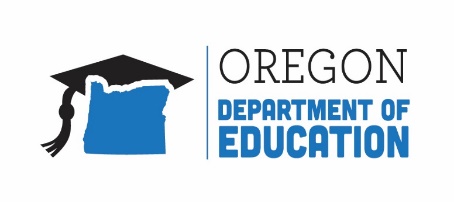 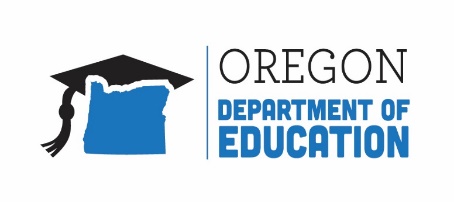 